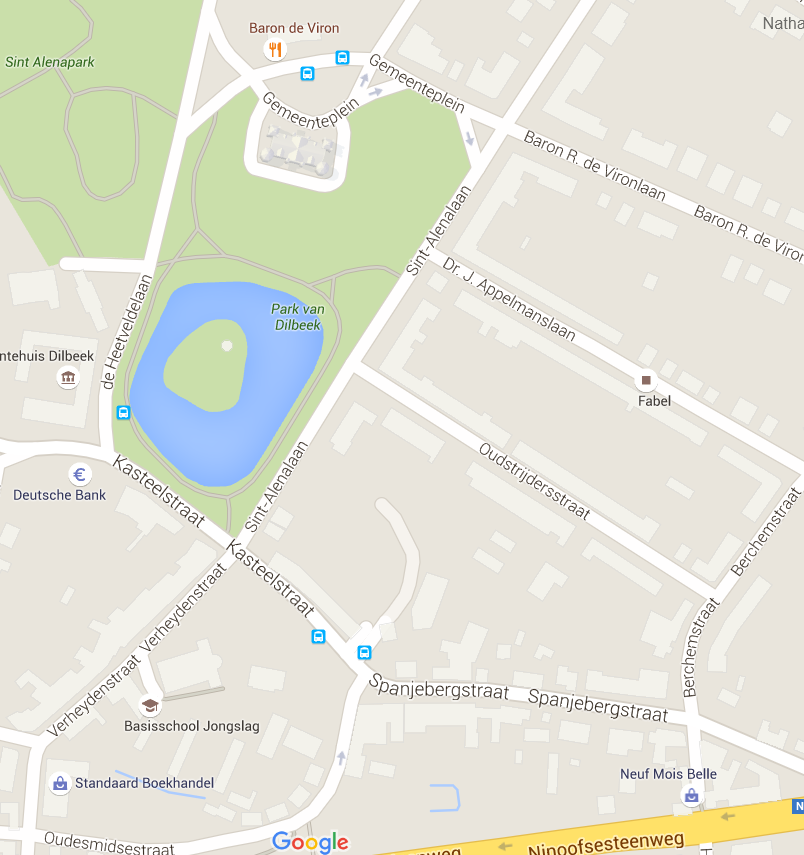 Zet bij elk kruisje het juiste cijfer :1) ijskelder			4) Kasteel de Viron			7) Kasteelhoeve2) Sint-Alenatoren		5) Koetshuis3) Spaans huis		6) Sint-Ambrosiuskerk